Dani Srđana Alek ića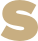 Banjaluka, 9 – 10. 12. 2022.AGENDA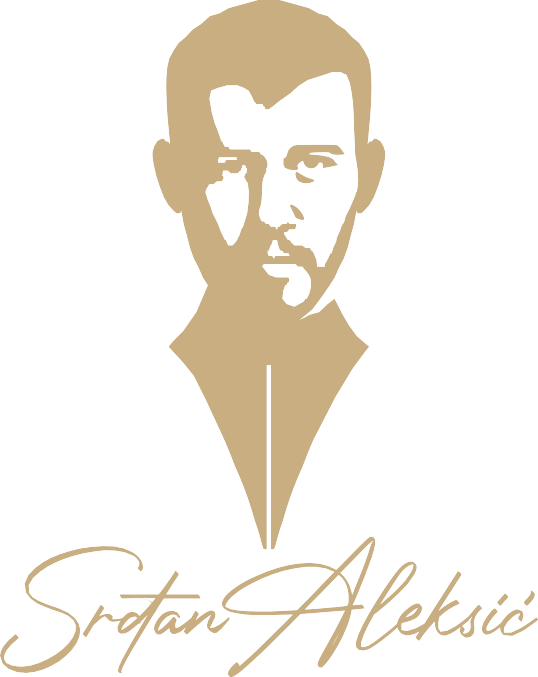 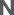 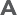 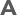 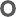 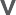 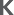 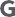 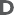 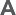 PETAK, 9. DECEMBAR DOM OMLADINE12.00	OTVARANJE DANA SRĐANA ALEKSIĆA U BANJALUCI12.00 – 14.00	DODJELA MIROVNE NAGRADE GORAN BUBALO– Mreža za izgradnju mira BiH14.00 – 15.00	PAUZA I ZAKUSKA15.00 – 17.00	ŽIVA BIBLIOTEKA– Helsinški parlament građana Banjaluka17.00 – 17.30	PAUZA ZA KAFU17.30 – 18.30	PROMOCIJA KNJIGE “RIJEKE PUNE PRIČA”, Vanja Lazić, Jasmina Čaušević, Sandra Josović Moderatorica: Maja Isović Dobrijević18.30 – 19.00	PAUZA ZA KAFU19.00	PROMOCIJA KNJIGE “NOVI KRAJ”, Đurđica ČilićModerator: Tanja Stupar TrifunovićSUBOTA, 10. DECEMBAR HOTEL BOSNA09.30 – 11.00	KO NAM KREIRA STAVOVE I VRIJEDNOSTI?(Uticaj novih medija i novih informaciono- komunikacijskih tehnologija na informisanost, kreiranje stavova i vrijednosnog sistema) Panelisti/kinje: fra Drago Bojić, Belma Buljubašić (Fakultet političkih nauka Sarajevo), Hajrudin Hromadžić (Filozofski fakultet Rijeka)Moderator: Srđan Puhalo11.00 – 11.15	PAUZA11.15 – 12.45	KAKO PREPOZNATI LAŽ?(Medijska pismenost – borba protiv govora mržnje, lažnih vijesti i lažnih portala)Panelisti/kinje: Dragana Trninić (Fakultet političkih nauka Banjaluka), Ana Hegediš Lalić (Nova.rs), Petar Vidov (Faktograf)Moderator: Nikola Vučić12.45 – 13.00	PAUZA13.00 – 14.30	SEKSISTIČKI GOVOR U JAVNOM PROSTORUPanelistkinje: Anita Dremel (Filozofski fakultet Osijek), Danijela Majstorović (Filološki fakultet u Banjaluci), Marija Ratković (teoretičarka i radnica u kulturi, Srbija), Borka Rudić (generalna sekretarka udruženja BH novinara)Moderatorice: Dragana Dardić i Marija Runić14.30 – 15.30	RUČAK15.30 – 17.00 AUTONOMIJA – SLOBODA ZNAČI ODGOVORNOST Panelisti/kinje: Teofil Pančić, Tamara Nikčević i Boris PavelićModerator: Dinko GruhonjićJEVREJSKI KULTURNI CENTAR19.00	SVEČANA DODJELA REGIONALNE NOVINARSKE NAGRADE “SRĐAN ALEKSIĆ”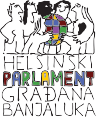 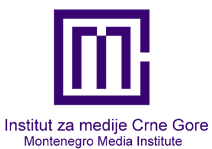 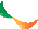 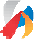 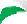 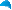 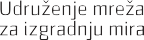 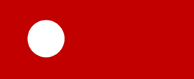 Partneri: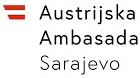 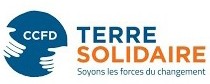 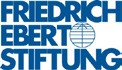 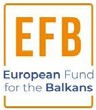 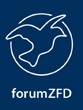 